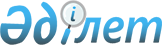 Шығыс Қазақстан облысы Глубокое ауданы Кожохово ауылдық округі Прогресс ауылының құрамдас бөліктерін қайта атау туралыШығыс Қазақстан облысы Глубокое ауданы Кожохово ауылдық округінің әкімінің 2022 жылғы 5 желтоқсандағы № 10 шешімі. Қазақстан Республикасының Әділет министрлігінде 2022 жылғы 6 желтоқсанда № 30988 болып тіркелді
      "Қазақстан Республикасының әкімшілік-аумақтық құрылысы туралы" Қазақстан Республикасы Заңының 14-бабы 4) тармақшасына, "Қазақстан Республикасындағы жергілікті мемлекеттік басқару және өзін-өзі басқару туралы" Қазақстан Республикасы Заңының 35-бабы 2-тармағына сәйкес, Шығыс Қазақстан облыстық ономастика комиссиясының 2021 жылғы 11 маусымдағы қорытындысы негізінде, Шығыс Қазақстан облысы Глубокое ауданы Кожохово ауылдық округінің Прогресс ауылы халқының пікірін ескере отырып ШЕШТІМ:
      1. Шығыс Қазақстан облысы Глубокое ауданы Кожохово ауылдық округі Прогресс ауылының құрамдас бөліктері қайта аталсын:
      Карл Либкнехт көшесін Шоқан Уалиханов көшесіне;
      Чапаев көшесін Әлия Молдағұлова көшесіне.
      2. "Шығыс Қазақстан облысы Глубокое ауданы Кожохово ауылдық округі әкімінің аппараты" мемлекеттік мекемесі Қазақстан Республикасының заңнамасында белгіленген тәртіппен:
      1) осы шешімнің Қазақстан Республикасының Әділет министрлігінде мемлекеттік тіркелуін қамтамасыз етсін;
      2) ресми жарияланғаннан кейін осы шешімді Шығыс Қазақстан облысы Глубокое ауданы әкімдігінің интернет-ресурсында орналастыруды қамтамасыз етсін.
      3.Осы шешімнің орындалуын бақылауды өзіме қалдырамын.
      4. Осы шешім оның алғашқы ресми жарияланған күнінен кейін күнтізбелік он күн өткен соң қолданысқа енгізіледі.
					© 2012. Қазақстан Республикасы Әділет министрлігінің «Қазақстан Республикасының Заңнама және құқықтық ақпарат институты» ШЖҚ РМК
				
      Кожохово ауылдық округінің  әкімі

Ф. Шаяхметова
